АДМИНИСТРАЦИЯ   ВЕСЬЕГОНСКОГО   РАЙОНАТВЕРСКОЙ  ОБЛАСТИП О С Т А Н О В Л Е Н И Ег. Весьегонск10.04.2012	№ 191В целях благоустройства населенных пунктов Весьегонского района, уборки скопившегося в зимний период мусора, в соответствии с пунктами 18, 19 части 1 статьи 14 Федерального закона от 06.10.2003 «Об общих принципах организации местного самоуправления в Российской Федерации»постановляю:Рекомендовать главам администраций городского и сельских поселений Весьегонского района:С наступлением благоприятных погодных условий организовать проведение в поселениях в срок до 9 мая 2012 года работ по уборке мусора, несанкционированных свалок, благоустройству территорий вокруг предприятий, организаций, учреждений, мест общественного пользования, придомовых территорий.Провести в поселениях  21 апреля 2012 года общерайонный субботник в рамках объявленного Министерством природных ресурсов и экологии Тверской области субботника областного масштаба «Экологический десант».Принять нормативные акты, предусматривающие проведение работ по уборке территорий с привлечением трудовых коллективов, жителей населенных пунктов. Разработать планы проведения указанных мероприятий и представить их в администрацию района до 16 апреля 2012 года.Настоящее постановление вступает в силу со дня его принятия.Контроль за выполнением постановления возложить на заместителя главы администрации района Ермошина А.А.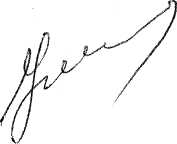            Глава администрации района                                             И.И. Угнивенко        О проведении работ по уборке территорий поселений Весьегонского района